آگهي فراخوان مناقصه عمومي یک مرحله ای شماره 7028/99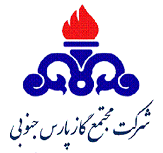 شركت مجتمع گاز پارس جنوبي در نظر دارد"تهيه و طبخ ، بسته بندی، توزيع، سرو غذا و اداره رستوران‌ پالايشگاه هفتم شامل فازهاي 17 و 18 و عمليات مشترك (تاسيسات آبرساني شماره 2 و ايستگاه تقليل فشار گاز)"را پس از طي فرايند ارزيابي كيفي و تاييد صلاحيت متقاضيان، از طريق برگزاري مناقصه بين مناقصه‌گران تأييد صلاحيت شده‌، به پيمانكار واجد شرايط واگذار نمايد. لذا از كليه شركت‌هاي متقاضي واجد شرايط دعوت به‌ عمل مي‌آيد با در نظر گرفتن مفاد مصوبه هيأت مديره شركت مجتمع گاز پارس جنوبيبه شماره گ24/001/486 مورخ 28/06/1396 (ذیل صفحه ) شرايط اعلام شده در اسناد پيوست، نسبت به اعلام آمادگي  , ثبت‌نام، تكميل فرم‌هاي مناقصه و بارگذاري (upload)مستندات لازم، در سامانه پيمانه مندرج در سايت اينترنتي www.tender.spgc.irو تسلیم رزومه کاغذی (زونکن)‌در مهلت مقرر اقدام نمايند. قابلذكر است مناقصه گراني كه در چند مناقصه مجتمع اعلام آمادگي مي نمايند، چنانچه با برنده شدن در يكي از مناقصات ، مشمول محدوديتهاي مندرج درمصوبه فوق الذكرگردند ، علی رغم اينكه تاييد صلاحيت شده و پاكات پيشنهادي قيمت خود را در چند مناقصه تسليم نموده و پاكات پيشنهاد قيمت بازگشایي شده باشد ، مناقصه گزار مجاز خواهد بود نسبت به ابطال و يا عودت پيشنهاد قيمت مناقصه گران در ساير مناقصات اقدام و يا هرگونه تصميم ديگري اتخاذ بنمايد و مناقصه گران از اين بابت حق هر گونه اعتراضي را از خود سلب مي نمايند.توضيحات مهم :1-كليه فرمهاي ارزيابي صلاحيت مي بايست پس از دريافت ازطريق سايت مجتمع تحت عنوانwww.tender.spgc.ir(بخش مناقصات) ، به دقت مطالعه، بررسي، تكميل و به همراه ساير مدارك (رزومه) تا قبل از اتمام مهلت مقرر  تسلیم,بارگزاری و ارسال گردد.2- كپي كليه مستندات مندرج در هر فرم جهت ارزيابي و امتياز دهي ، مي بايست به همراه فرم مربوطه ارسال گردد.3- ارسال نامه درخواست شركت در مناقصه (اعلام آمادگي) با قيد شماره  و موضوع مناقصه به همراه ساير مدارك، ضروري است.4- الف: ارائه گواهي‌نامه معتبر تاييد صلاحيت داراي اعتبار زماني دركد"رشته آشپزخانه و رستوران "از سازمان تعاون ، كار و رفاه اجتماعي الزامي است باتوجه به اينكه برخي گواهينامه‌ها سه ساله مي‌باشد شركت‌هايي كه بيش از يكسال از زمان تاريخ صدور گواهينامه آنان گذشته باشد موظف به ارايه‌نامه تمديد اعتبار مربوط به سال جاري مي‌باشند، در غير اينصورت اصل گواهينامه نيز فاقد اعتبار بوده و مورد قبول نمي‌باشد. در صورت عدم ارائه تاييديه مذكور پاكت مالي آنها گشايش نخواهد يافت.4- ب:ارائه گواهي‌نامه صلاحيت ايمنيمعتبر و داراي اعتبار زماني از وزارت تعاون، كار و امور اجتماعي در رزومه ارسالي الزامي بوده وبعنوان يكي از شروط ارزيابي كيفي مي‌باشد و در صورت عدم ارائه صلاحيت كيفي مناقصه‌گر مورد تاييد قرار نخواهد گرفت. 4- ج: مناقصه‌گران موظف به ارائه تاييديه مديريت كار و اشتغال منطقه ويژه اقتصادي انرژي پارسمختص اين مناقصه تا تاريخ سررسيد ارائه پيشنهاد قيمت در پاكت ب مي باشند.در صورت عدم ارائه تاييديه مذكور پاكت مالي آنها گشايش نخواهد يافت.4- د:  پيمانكار موظف است در صورت ابلاغطرح طبقه‌بندي مشاغلتوسط وزارت نفت در هر زمان از پیمان نسبت به اجرای طرح و پرداخت آن بر اساس دستورالعمل ابلاغی کارفرما اقدام لازم بعمل آورد. ضمناً مابه تفاوت ناخالص حقوق پرداختی فعلی در پیمان و حقوق جدید محاسبه شده مطابق طرح طبقه‌بندی مشاغل پس از تایید دستگاه نظارت و با رعایت ضوابط مالی و دستورالعمل‌های صنعت نفت به پیمانکار قابل پرداخت است، فلذا هیچ گونه ادعایی از پیمانکار از جمله ادعای غیر حجمی بودن پیمان باسایر دعاوی و ادعاها تحت هیچ شرایطی پذیرفتنی نمی‌باشد.5-ارائه آخرین صورتهاي مالي حسابرسي شده از جامعه حسابداران در زمان انعقاد الزامي است. 6- دارا بودن شخصيت حقوقي ، ارائه اساسنامه ، آگهي تاسيس ، آگهي آخرين تغييرات ، ارايه شناسه ملي ، كد اقتصادي و ارائه آنها در داخل اسناد استعلام ارزيابي كيفي و در زمان انعقاد قرارداد الزامي است.7-ارائه تصوير شناسنامه اركان كليدي شركت (هيات مديره ، مدير عامل ، بازرسان) ضروري بوده و جزو اسناد مورد نياز براي ارزيابي و تاييد صلاحيت شركت مي باشد.8- متقاضیان محترم شرکت در مناقصه می توانند كليه مدارك را بصورت منظم و كلاسه شده از طریق تحویل حضوریوبارگذاری در سامانه(upload)‌ اقدام نمایند.مناقصه‌گران چنانچه بصورت حضوری برای تحویل اسناد اقدام نمایند موظفند با قيچي نمودن يا نوشتن مستطيل‌هاي زير، مدارك مثبته خود را در رزومه با نصب جداكننده (Devider)و با  حفظ ترتيب و تواليزير تفكيك نمايند:جداكننده اول با درج عنوان "اسناد ثبتـي":  شامل اساسنامه، روزنامه رسمي آگهي ثبت شركت؛  روزنامه رسمي آگهي تغييرات شركت؛  كپي اظهارنامه ثبت شركت، آخرين وضعيت سهام؛ كپي شناسنامه آخرين اعضاءهيأت مديره شركت، كد ملي اعضاي هيئت مديره و درج شماره اقتصادي، شناسه مليجداكننده دوم با درج عنوان "گواهينـامه‌ها": شامل گواهينامه يا گواهينامه‌هاي تاييد صلاحيتجداكننده سوم با درج عنوان "استعلام كيفـي": فايل پرينت و تكميل شده تحت عنوان "اسناد استعلام ارزيابي كيفي مناقصه‌گران"بعد از سه جداكننده اول تا سوم فوق، مدارك مثبته امتياز آور به ترتيب زير:جداكننده (1) : تجربه و سابقه اجرايي،	(شامل مدارك مثبته مربوطه)جداكننده (2): حسن سابقه در كارهاي قبلي،	(شامل مدارك مثبته مربوطه)جداكننده (3):  توان مالي،	(شامل مدارك مثبته مربوطه)جداكننده (4):  توان تجهيزاتي،	(شامل مدارك مثبته مربوطه)جداكننده (5) :  توان فني و برنامه‌ريزي، 	(شامل مدارك مثبته مربوطه)جداكننده (6) :  مدارك HSE	(شامل مدارك مثبته مربوطه)در صورت عدم ارائه مدارك فوق يا عدم ارائه اسناد مثبته هر كدام، اظهارات ارائه شده در فرم  فاقد اعتبار خواهد بود.نمونه برچسب جداكننده‌ها  (Deviders' Lables) جهت قيچي نمودن يا دست‌نويس كردن و الصاق بر جداكننده به ترتيب زير: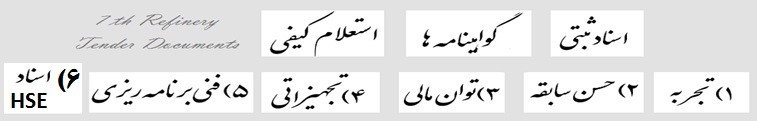 كارفرما دقت لازم جهت بررسي دقيق اسناد ارايه شده را به كار خواهد بست اما چنانچه نظم مورد نظر ابلاغ شده فوق رعيات نگردد يا اسناد را جابجا قرار داده و يا مناقصه‌گر اسنادي كه طبق اين فراخوان، مورد درخواست نبوده را در رزومه ي خود قرار دهد، و اسناد ضروري يا امتيازآور در بين ساير اسناد قرار گيرد،  اين بي‌نظمي ممكن است موجب يافته نشدن سند لازم در جلسه ارزيابي كيفي توسط كارفرما گردد. در صورت عدم رعايت نظم ابلاغ شده فوق‌الذكر و مردود شدن مناقصه‌گر، تمامي مسئوليت بر عهده مناقصه‌گر (پيمانكار)‌ خواهد بود.9- به مدارك و اسنادي كه با تاخير و پس از مهلت مقرر واصل گردند و همچنين به درخواستهاي فاقد اسناد استعلام ارزيابي كيفي تكميل شده ، رزومه و مدارك تكميلي ترتيب اثر داده نخواهد شد.10- كليه فرم‌ها و اسناد مي‌بايست توسط شخص يا اشخاص صاحب امضاي مجاز مناقصه گر امضاء و مهر گردند.11- چنانچه در حين فرايند ارزيابي و يا در هر مرحله از مناقصه و يا حتي پس از انعقاد قرارداد، ثابت گردد كه شركتهاي متقاضي از مدارك جعلي يا اطلاعات خلاف واقع ، تهديد، رشوه و نظاير آن براي تاييد صلاحيت خود استفاده نموده اند مطابق قوانين و مقررات با متخلف رفتار خواهد شد.12- ارائه سوابق و مدارك هيچ‌گونه حقي را براي متقاضيان ايجاد نخواهد كرد.13- پس از مرحله ارزيابي ، تنها از شركتهاي تأييد صلاحيت شده جهت ادامه فرايند مناقصه دعوت خواهد شد.14- برنامه زماني تحويل و دريافت اسناد پيشنهاد قيمت ، بازگشايي و ساير اطلاعات مربوطه ( پس از فرايند ارزيابي كيفي) در اسناد مناقصه به شركتهاي تأييد صلاحيت شده اعلام خواهد شد.15- با عنايت به‌اينكه اين شركت جزو شركتهاي دولتي مي‌باشد چنانچه سهامداران و اعضاء هيئت مديره شركتهاي متقاضي (مناقصه‌گر) كه  مشمول ممنوعيت‌هاي  قانون منع مداخله كارمندان دولت در معاملات و قراردادهاي دولتي مصوب ديماه 1337 باشند ، نمي‌توانند در اين مناقصه شركت نمايند .متقاضی مناقصه(پیمانکار) اقرار و اذعان دارد که هیچ یک از سهامداران(بیش از سهام مقرر در قانون) یا اعضای هیات مدیره وی از کارکنان دولت و شاغلین شرکت مجتمع گاز پارس جنوبی (شامل کارکنان رسمی، پیمانی مدت معین،موقت و ارکان ثالث(پیمانکاری)) نبوده و از افراد مذکور در طول مدت قرارداد بکار نخواهد گرفت. بدیهی است در صورت احراز خلاف مراتب فوق و عدم رعایت این موضوع در هر یک از مراحل برگزاری مناقصه، از ادامه حضور در فرآیند مناقصه محروم و در صورت انعقاد قرارداد، از مصادیق نقض قرارداد محسوب و شرکت مجتمع پارس جنوبی مجاز است نسبت به فسخ قرارداد و ضبط ضمانت‌نامه انجامتعهدات و محرومیت در ارجاع کارهای بعدی، بدون تشریفات اداری و قضایی اقدام نماید، پیمانکار حق هرگونه اعتراض بعدی را در این خصوص از خود سلب می‌نماید.16- نوع ، كميت و كيفيت خدمات بر اساس مفاد گزارش شناخت و اسناد مناقصه مي‌باشد.مصوبه شماره گ24/001/486 مورخ 28/06/1396هيأت مديره شركت مجتمع گاز پارس جنوبي((تعيين سقف ريالي و واگذاري تعداد مجاز پيمان به مناقصه گران))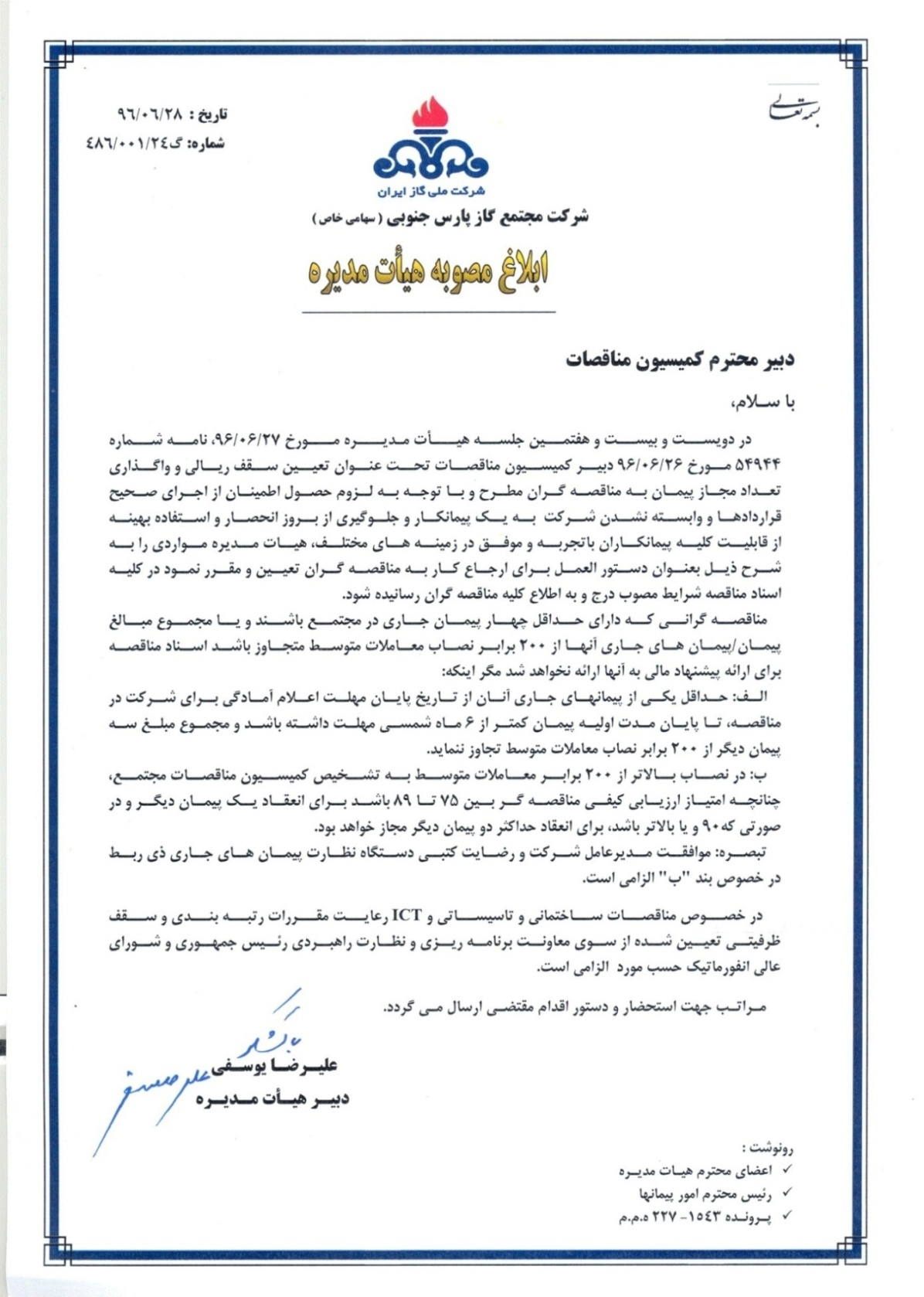 اداره خدمات پيمان‌هاي پالايشگاه هفتم                                                                                                                             شركت مجتمع گاز پارس جنوبيموضوع مناقصهتهيه و طبخ ، بسته بندی، توزيع، سرو غذا و اداره رستوران‌ پالايشگاه هفتم شامل فازهاي 17 و 18 و عمليات مشترك (تاسيسات آبرساني شماره 2 و ايستگاه تقليل فشار گاز)شماره مناقصه7028/99نوع مناقصه عمومي يك مرحله ايمدت انجام كاريكسال شمسي از تاريخ ابلاغ به‌كار كتبي از سوي كارفرمامبلغ برآورد  تقريبي انجام كار(ريال )مبلغ برآورد  تقريبي انجام كار بر اساس فرم درخواست كار برابر451/010/170/79مي باشد .مبلغ تضمين شركت در فرآيند ارجاع كار معادل000/000/959/3 ريال است كه مناقصه‌گران تاييد صلاحيت شده(پس از اتمام مرحله ارزيابي صلاحيت) ، در مرحله تسليم پاكات پيشنهادي مناقصه، در داخل پاكت "الف" پيشنهادي خود ارائه خواهند نمود. تضمين شركت در فرآيند ارجاع كار بايستي به صورت يكي از تضامين قابل قبول وفق آئين‌نامه تضمين شماره 123402/ت50659هـ  مورخ 22/09/94 هيات وزيران باشد.تبصره: در صورت ارائه تضمين شركت در فرآيند ارجاع كار به صورت وجه نقد، مبلغ نقدي مي بايست به حساب سيباي شماره 0130300707001 نزدبانکمليايرانشعبه عسلويه به‌نامشركتمجتمعگازپارس جنوبي پالایشگاه هفتم واريز و فيش واريزي در داخل پاكت "الف" ارائه گردد.مبلغ تضمين شركت در فرآيند ارجاع كار معادل000/000/959/3 ريال است كه مناقصه‌گران تاييد صلاحيت شده(پس از اتمام مرحله ارزيابي صلاحيت) ، در مرحله تسليم پاكات پيشنهادي مناقصه، در داخل پاكت "الف" پيشنهادي خود ارائه خواهند نمود. تضمين شركت در فرآيند ارجاع كار بايستي به صورت يكي از تضامين قابل قبول وفق آئين‌نامه تضمين شماره 123402/ت50659هـ  مورخ 22/09/94 هيات وزيران باشد.تبصره: در صورت ارائه تضمين شركت در فرآيند ارجاع كار به صورت وجه نقد، مبلغ نقدي مي بايست به حساب سيباي شماره 0130300707001 نزدبانکمليايرانشعبه عسلويه به‌نامشركتمجتمعگازپارس جنوبي پالایشگاه هفتم واريز و فيش واريزي در داخل پاكت "الف" ارائه گردد.ميزان پيش پرداختپیش پرداخت به میزان 20 % مبلغ اوليه پيماندر مقابل تضمين معتبربانکی.نوع ضمانتنامه هاي مورد قبول1-ضمانت نامه بانكي   2- ضمانتنامه هاي صادر شده از سوي موسسات اعتباري غير بانكي كه داراي  مجوز لازم از طرف بانك مركزي جمهوري اسلامي ايران هستند محل اجراعسلويه  منطقه ويژه انرژي پارس ، شركت مجتمع گاز پارس جنوبي ، پالايشگاه هفتممهلت تحويل مدارك (رزومه)حداكثر تا ساعت 15 روز پنجشنبه مورخ 20/09/1399معيارهاي ارزيابي كيفي و حداكثر امتياز هر معيار1- تجربه(سابقه اجرايي)30 امتياز2- حسن سابقه در كارهاي قبلي40 امتياز3- توان مالي 20امتياز 4-  توان تجهيزاتي 2 امتياز          5-  توان فني و برنامه ريزي 3 امتياز      6- ارزيابي HSE 5 امتياز      ( مطابق مواد 17-18-19- 20 - 21 آيين نامه اجرايي بند ج ماده 12 قانون برگزاري مناقصات و مقررات HSEكارفرما)روش ارزيابي و محاسبه امتيازات هر معيار روش ترجيحي وزني ميباشد.حداقل امتياز قابل قبول  حداقل امتياز قابل قبول جهت دعوت به مناقصه 60 (شصت) مي باشد.آدرس پستي محل تسليم اعلام آمادگي و اسناد تكميل شده استعلام ازيابي كيفي عسلويه  منطقه ويژه انرژي پارس، شركت مجتمع گاز پارس جنوبي ، پالايشگاه هفتم، ساختمان گالري ، دفتر خدمات پیمانهابارگذاری (upload)  اسناد مناقصه گر, در سامانه پيمانه در  www.tender.spgc.irو همچنین ارایه رزومه کاغذی (زونکن)تلفن و فاكستلفن :077-31311091-2 فاكس :     داخلي31     63-37363160-077مسئول پاسخگوئي به سئوالاتآقاي برازيده/  محمودي   077-31311091-2